NÁBOR DĚTÍ DO TENISOVÉ ŠKOLIČKYTENISOVÉHO ODDÍLU  TJ LOKOMOTIVA ZDICEROČNÍKY 2013 - 2015Další informace a přihlášky:Tel.:  603 149 398  (Jiří Rosol)      Mail:  jirka.rosol@post.czKompletní informace k náboru: www.rosoltennisacademy.czRubrika: Tenisová škola - aktualityOrientujeme se na výkonnostní sport dětíDlouholetá praxe a odborná způsobilost ve vedení tréninkového procesu Řada významných úspěchů je uvedena na webových stránkách (MČR a další)Výkonnostní návaznost v Tenisovém sportovním centru mládeže pro Středočeský krajHledáme zejména nadšené sportovní děti a rodiče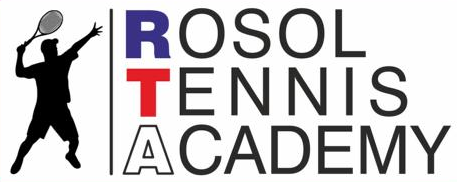 Hlavní partneři RTA z.s.                    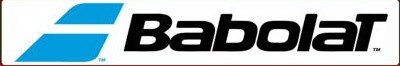 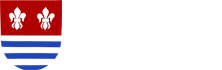                                            MĚSTO ZDICE 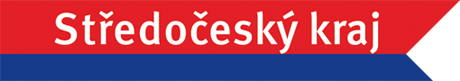 